Инструкция по установке и эксплуатации парогенераторавнимательно прочитайте инструкцию перед эксплуатацией изделия1.Предустановочные требования:Кабель электрического подключения должен быть не менее 2,5мм2 сечения, также должно присутствовать заземление.Для подключения парогенератора должна быть розетка 220ВольтПарогенератор должен быть подключен к отдельному УЗО 16АТруба для выхода пара из парогенератора не должна блокироваться или быть вогнутой иначе это приведет к внештатной работе парогенератора, а также он может выйти из строяПарогенератор должен быть установлен в сухом и защищенном от прямого попадания влаги месте2.Важные факторы ежедневного использования, на которые следует обратить внимание:Проверить работоспособность УЗО нажатием кнопкиПри долгом простое отключите электропитаниеДержитесь на расстоянии от выхода пара во избежание получения ожогов3.Инструкция по установке оборудованияРозетка для подключения должна быть рассчитана на 16АУстановка блока парогенератора строго вертикально как указано на рисунке*При неправильной установке парогенератора может сгореть нагревательный элемент, это не является гарантийным случаем для замены4.Сервисные требованияУстановка должна производиться авторизованным сервисным центром в этом случае гарантия на изделие будет составлять 5 лет.В случае самостоятельной установки изделия гарантия будет составлять 1 год.В случае самостоятельного вмешательства в конструкцию изделия пользователь не имеет права менять подключение, подключать какие-либо дополнительные устройства, не указанные в схеме. В этом случае, ответственность за последствия лежит на потреби5.Объяснение операций Воткните вилку в розетку и нажмите кнопку RESET на УЗО. Оба индикатора будут светиться на контрольной панели (Работа устройства и индивидуальной защиты от утечки).Нажмите кнопку ВКЛ., и сенсорная панель начнет свою работу, повторное нажатие кнопки завершит работу устройства.* ВНИМАНИЕ! Отключение сенсорной панели приведет к завершению всех используемых функций.** Некоторые функции отключаются с задержкой от 2х до 5ти минут (парообразование и озонатор)Кнопка разблокировки Когда экран показывает знак «замок» или LOCK, кроме отпирающей кнопки, все остальные не будут работать, для возобновления работы режимов требуется нажать кнопку UNLOCKКнопка освещенияДля включения/выключения освещения требуется нажать кнопку LAMPКнопка вентилятораДля включения/выключения вентилятора требуется нажать кнопку FANКнопка параДля включения/выключения пара требуется нажать кнопку STEAMУстановка температуры (по умолчанию составляет 45 градусов)При нажатии кнопки STEAM на экране будет мигать изображение термометра и значок градуса ЦельсияНажатием кнопок регулировки (лево/право) настраивается температура в диапазоне от 4 до 60 градусов ЦельсияЕсли температура в душевой кабине достигает установленного уровня, остановите подачу пара Установка времени подачи пара (по умолчанию составляет 25 минут)При нажатии кнопки STEAM на экране будет мигать значок часов и минут. Отрегулировать время подачи пара возможно нажатием кнопок регулировки (лево/право) и установить нужное время от 0 до 60 минутВключение и настройка FM приемника (радио)При нажатии кнопки RADIO будет включен FM приемникНастройка FM диапазона регулируется при помощи нажатия кнопок лево/правоНажатие кнопки M зафиксирует частоту FM приемникаВключение функции озонации Озонация включается автоматически после завершения работы парогенератораДополнения:Во время нажатия кнопки ВКЛ/ВЫКЛ раздается звуковой сигналРадиочастоты 87-108 мГцДисплей контрольной панели и функционал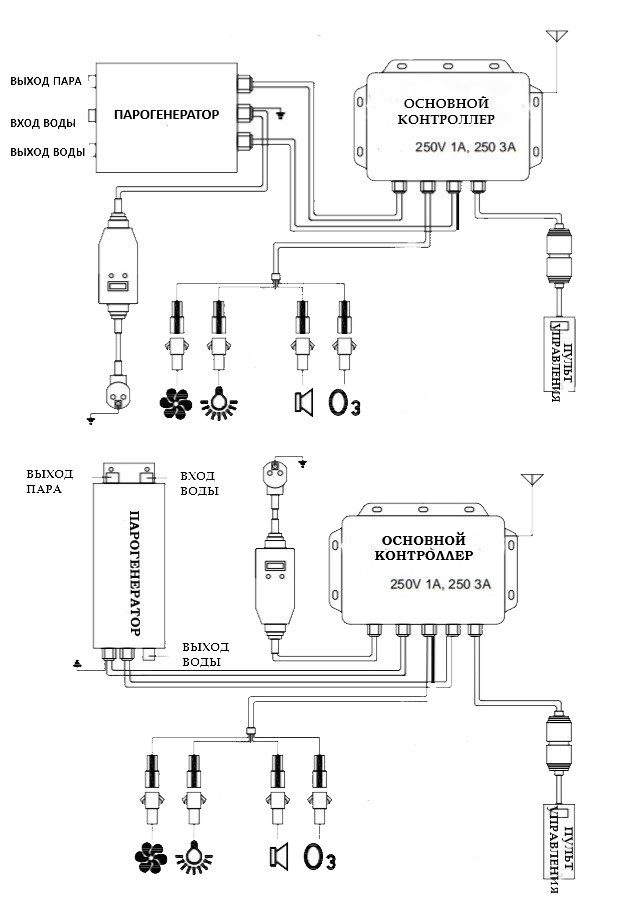 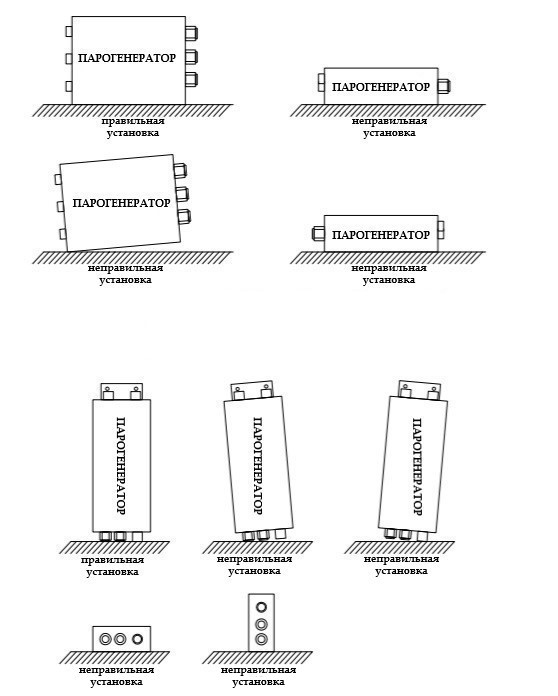 Неисправности и методы их устранения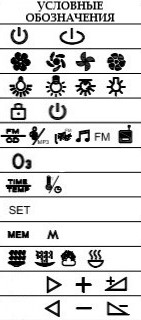 Вкл/Выкл питанияВкл/Выкл вентилятораВкл/Выкл подсветкиКнопка разблокировки режимаВыбор режима настройки радио ОзонацияВыбор режима установки настройки температурыВыбор режима установки настройкиРежим запоминания настройкиВкл/Выкл пара (STEAM)Кнопка увеличения громкости/температурыКнопка уменьшения громкости/температурыНАИМЕНОВАНИЕ НЕИСПРАВНОСТИПРИЧИНА НЕИСПРАВНОСТИМЕТОД УСТРАНЕНИЯКонтрольная панель не работаетНе включен источник питанияПроверить включение источника питанияКонтрольная панель не работаетУЗО сработало и не разомкнулосьПроверить причину и перезапустить устройствоКонтрольная панель не работаетНе подключен или ненадежно подключен блок питания к контрольной панелиПереподключить или заменить панель управленияКонтрольная панель не работаетСгорел предохранитель в блоке питанияЗаменить предохранитель (3 А)Мало радиоканалов с одновременным сильным радиошумомАнтенна не развернутаРазвернуть антеннуМало радиоканалов с одновременным сильным радиошумомНаправленность антенны не правильнаяПравильно направить антеннуМало радиоканалов с одновременным сильным радиошумомМало каналов или слабый сигнал в комнатеУстановить дополнительную внешнюю антеннуНа дисплее загорелось Е1Не открыт водяной кранОткрыть вентиль На дисплее загорелось Е1Давление воды слабое или отсутствует Подождать до создания давления водыНа дисплее загорелось Е1Повреждены электрические частиЗаменить электрические частиНа дисплее загорелось Е2Не подключен или ненадежно подключен блок питания к парогенераторуПереподключить или заменить панель управленияНа дисплее загорелось Е2Поврежден нагревательный элементПроверить защиту от перегрева и определить причинуСбой в работе освещения/подсветкиНе соединен кабельСоединить кабельСбой в работе освещения/подсветкиСгорел предохранительЗаменить предохранительСбой в работе освещения/подсветкиПовреждены электрические частиЗаменить электрические частиНеисправность вентилятораНе соединен кабельСоединить кабельНеисправность вентилятораСгорел предохранительЗаменить предохранительНеисправность вентилятораСоединительные контакты подключены неправильноПроверить полярность соединения и исправить при необходимостиНеисправность вентилятораПовреждены электрические частиЗаменить электрические части